Directions: Write several important facts, words, people, etc., that would pop up about the country’s government in the “search results” boxes.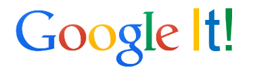 